§96.  Archives Advisory Board1.  Established.  The Archives Advisory Board, established by section 12004‑I, subsection 8, shall serve to advise the State Archivist in administration of this chapter and to perform such other duties as may be prescribed by law.[PL 2019, c. 50, §12 (NEW).]2.  Members.  The Archives Advisory Board consists of 10 voting members with expertise in the administrative, fiscal, legal and historical value of records.  Voting members of the board must represent the spectrum of records in the State and are appointed by the Secretary of State as follows:A.  Two public members representing the interests of public access to government records, recommended by a public interest group;  [PL 2019, c. 50, §12 (NEW).]B.  Two members from municipal or county government with expertise in local government records, recommended by local or county government entities;  [PL 2019, c. 50, §12 (NEW).]C.  One member with expertise in archival records representing a state or local historical society, recommended by a state or local historical society;  [PL 2023, c. 24, §1 (AMD).]D.  One member with expertise in the legal requirements of records retention and public records law, recommended by the Attorney General;  [PL 2019, c. 50, §12 (NEW).]E.  One member with expertise in the State's fiscal requirements of records retention, recommended by the Governor;  [PL 2019, c. 50, §12 (NEW).]F.  One member from the executive branch with expertise in executive branch records, recommended by the Governor;  [PL 2023, c. 24, §1 (AMD).]G.  One member from the Department of Administrative and Financial Services, Office of Information Technology with expertise in electronic records, electronic records management systems and emerging technology related to electronic records, recommended by the Governor; and  [PL 2023, c. 24, §1 (AMD).]H.  One member with expertise in journalism representing newspaper and other press interests, recommended by a statewide professional news organization.  [PL 2023, c. 24, §1 (NEW).]The State Archivist serves as a nonvoting member.[PL 2023, c. 24, §1 (AMD).]3.  Terms; chair; compensation.  The voting members under subsection 2 serve a 3‑year term and continue serving until either reappointed or replaced.  In case of the termination of a member's service during that member's term, the Secretary of State shall appoint a successor for the unexpired term.  The voting members shall elect a chair. Voting members must be compensated as provided in chapter 379.[PL 2019, c. 50, §12 (NEW).]SECTION HISTORYPL 1973, c. 625, §16 (NEW). PL 1983, c. 812, §13 (AMD). PL 1989, c. 503, §B9 (AMD). PL 2019, c. 50, §12 (RPR). PL 2023, c. 24, §1 (AMD). The State of Maine claims a copyright in its codified statutes. If you intend to republish this material, we require that you include the following disclaimer in your publication:All copyrights and other rights to statutory text are reserved by the State of Maine. The text included in this publication reflects changes made through the First Regular Session and the First Special Session of the131st Maine Legislature and is current through November 1, 2023
                    . The text is subject to change without notice. It is a version that has not been officially certified by the Secretary of State. Refer to the Maine Revised Statutes Annotated and supplements for certified text.
                The Office of the Revisor of Statutes also requests that you send us one copy of any statutory publication you may produce. Our goal is not to restrict publishing activity, but to keep track of who is publishing what, to identify any needless duplication and to preserve the State's copyright rights.PLEASE NOTE: The Revisor's Office cannot perform research for or provide legal advice or interpretation of Maine law to the public. If you need legal assistance, please contact a qualified attorney.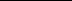 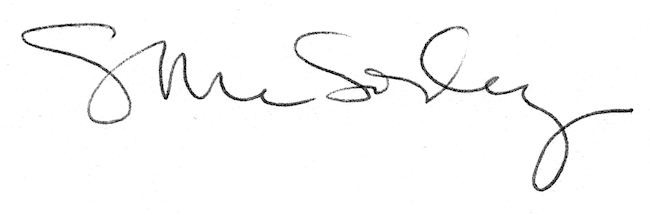 